GLENN 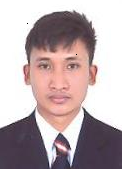 GLENN.357732@2freemail.com   Objectives:To obtain a responsible position and challenging role in a progressive     company that would enhance and utilize my knowledge, abilities, through continues learning for growth of company and as individual as well.Detail-oriented, efficient and organized professional with strong analytical and communication skills.Accustomed to work in a demanding work environment.Ability to work well in a team environment that promotes inclusiveness and communication among team members.Professional ExperienceSection in Charge                                                                                                   June 2013 - PresentWatch Department                                                       Location: Ansar Mall Gallery (Sharjah, U.A.E.)Responsible for describing a products features, demonstrating its use, or showing various                                      colors of   the companies merchandiseResponsible to handle different types of customerReceiving and storing large amount of stock.Keeping the store tidy and clean.Assisting customer what they looking for.Salesman                                                                                                                   June 2013 – May 2013Kitchen Appliance Location: Ansar Mall Gallery ( Sharjah, U.A.E.) Always maintain the stock in levels.Checking the availability reportsCoordinate the staff to accomplish the work required to close sales.Preparing the monthly sales and big sales.Processing the LPO (Local Purchase Order), making order and follow –up to supplier.Conducting monthly and yearly inventory.Tagging barcode from the new items and making price change from the old items.Communicate to customer the information on special offer.Keep always organized the display.Sales Representative			                                                      January 2011 – January 2012RUSI LRCI-RAMCYCLES Inc., San Ildefonso, PhilippinesFinds prospective client and asking for fund details.Checking House Location.Discussing the roles and regulation about the monthly payment.Submitting the monthly sales report.Transferring damage units by parts to the main officeAssisting customer and discuss every aspects the motorcycles.Testing the unit in front of the customer.Ensure customer service satisfaction and client relationships.Develop and maintains sales materials and current product knowledge.Makes a point to exceed the monthly target and maintaining growth every month.Salesman					 		                September 2009 – June 2010Shoes DepartmentRobinsons Mall Tacloban City, PhilippinesArranged and display merchandize to promote sales.Demonstrate appropriate product to meet their needs and wants.Checking stock daily and give order to the deputy floor Manager in order to maintain the stock.Keep in always organized the display.Communicate to customer the information on special offer/sales promotion.Have a passion for providing quality customer service and good skill desire to excel the highest target of sale.Maintain personal grooming as per standard to present a positive image.Waiter									           July 2008 - August 2009Andoks  Tacloban City, PhilippinesGreeting customers as they arrive and showing them to their table.Making sure tables are clean and tidy.Giving out menus and taking orders for food and drinks.Serving food and drinks.Dealing with bill payments.Promptly respond to guest with any additional request.Observes guests and ensure their satisfaction with the food and service.Educational BackgroundTERTIARY Bachelor of Science in Criminology Leyte Colleges of Tacloban City Brgy. Santa Cruz Tacloban City, Philippines June 2006- March 2009     